ПОСТАНОВЛЕНИЕ №18	От 13.04.2021г.                                                                                      а. Пшичо«Об утверждении Плана мероприятий ("дорожной карты") по                    повышению значений показателей доступности для инвалидов объектов и услуг в приоритетных сферах жизнедеятельности инвалидов и других        маломобильных групп населения на территории муниципального образования "Хатажукайское сельское поселение" на 2021-2025 годы"В целях реализации Федерального закона от 01.12.2014 г. N 419-ФЗ "О внесении изменений в отдельные законодательные акты Российской Федерации по вопросам социальной защиты инвалидов в связи с ратификацией Конвенции о правах инвалидов", Постановления Правительства Российской Федерации от 17.06.2015 г. N 599 "О порядке и сроках разработки федеральными органами исполнительной власти, органами исполнительной власти субъектов Российской Федерации, органами местного самоуправления мероприятий по повышению значений показателей доступности для инвалидов объектов и услуг в установленных сферах деятельности", в целях обеспечения беспрепятственного доступа к приоритетным объектам и услугам в приоритетных сферах жизнедеятельности инвалидов и других маломобильных групп населения на территории муниципального образования "Хатажукайское сельское поселение", ПОСТАНОВЛЯЮ:  1. Утвердить План мероприятий ("дорожную карту") по повышению значений показателей доступности для инвалидов объектов и услуг в приоритетных сферах жизнедеятельности инвалидов и других маломобильных групп населения на территории муниципального образования "Хатажукайское сельское поселение" на 2021-2025 годы", согласно приложению. 2. Контроль за исполнением настоящего постановления оставляю за собой. 3. Настоящее постановление разместить на официальном сайте администрации муниципального образования "Хатажукайское сельское поселение". 4. Настоящее постановление вступает в силу с момента обнародования.    Глава администрации МО «Хатажукайское сельское поселение                                               К.А. КарабетовПриложение к Постановлению главы муниципального образования "Хатажукайское сельское поселение" от 13.04.2021 года N 18 План мероприятий("дорожная карта")   по повышению значений показателей доступности для инвалидов объектов и услуг в приоритетных сферах жизнедеятельности инвалидов и других маломобильных групп населения на территории муниципального образования "Хатажукайское сельское поселение" на 2021-2025 годы"Раздел I. Общее описание "Дорожной карты" План мероприятий ("дорожная карта") по повышению значений показателей доступности для инвалидов объектов и услуг в приоритетных сферах жизнедеятельности инвалидов и других маломобильных групп населения на территории муниципального образования "Хатажукайское сельское поселение" на 2021-2025 годы (далее - "дорожная карта") разработан во исполнение: - Конвенции о правах инвалидов; - Конституции Российской Федерации; - Федерального закона от 24.11.1995 г. N 181-ФЗ "О социальной защите инвалидов в Российской Федерации"; - Федерального закона от 01.12.2014 г. N 419-ФЗ "О внесении изменений в отдельные законодательные акты Российской Федерации по вопросам социальной защиты инвалидов в связи с ратификацией Конвенции о правах инвалидов"; - Постановления Правительства Российской Федерации от 17 июня 2015 г. N 599 "О порядке и сроках разработки федеральными органами исполнительной власти, органами исполнительной власти субъектов Российской Федерации, органами местного самоуправления мероприятий по повышению значений показателей доступности для инвалидов объектов и услуг в установленных сферах деятельности"; Дорожная карта определяет основные направления улучшения условий жизни лиц с ограниченными возможностями на основе повышения доступности и качества услуг, гарантированных государством. Необходимость первоочередного обеспечения доступности в целях решения проблем социальной защиты и реабилитации инвалидов отражена в положениях Конвенции о правах инвалидов ООН, к которой 24 сентября 2008 года присоединилась Российская Федерация. Конвенция дает широкую трактовку понятия доступности: "...важна доступность физического, социального, экономического и культурного окружения, здравоохранения и образования, а также информации и связи, поскольку она позволяет инвалидам в полной мере пользоваться всеми правами человека и основными свободами". На территории МО "Хатажукайское сельское поселение" на 01.01.2021 г. проживает 182 инвалида всех групп. Важнейшей социальной задачей является создание равных возможностей для инвалидов во всех сферах жизни общества. Раздел II. Характеристика проблемы и обоснование необходимости ее решенияФормирование доступной для инвалидов среды жизнедеятельности является одной из приоритетных задач социально-экономического развития на территории муниципального образования "Хатажукайское сельское поселение". Устранение существующих барьеров для инвалидов во всех сферах их жизнедеятельности является важной социальной проблемой. Отсутствие условий доступности является главным препятствием для всесторонней интеграции инвалидов в общество а, следовательно, не позволяет людям, имеющим ограничения в здоровье, быть равноправными членами гражданского общества и в полном объеме реализовывать свои конституционные права. На территории муниципального образования "Хатажукайское сельское поселение" проводится работа по социальной поддержке и созданию условий для полноценной интеграции инвалидов в общество. В целях повышения конкурентоспособности инвалидов на рынке труда и обеспечения дополнительных гарантий занятости инвалидов, во исполнение Закона Республики Адыгея от 30 июля 2014 г. N 331 "О квотировании рабочих мест и минимальном количестве специальных рабочих мест для трудоустройства инвалидов" организациям устанавливаются квоты для трудоустройства инвалидов на работу. В решении вопросов создания доступной среды для инвалидов на территории муниципального образования "Хатажукайское сельское поселение" существует ряд проблем, требующих комплексного подхода: - не систематизирована а, следовательно, не эффективна организация профилактической работы, направленной на ликвидацию проявлений дискриминации по признаку инвалидности, на воспитание толерантного отношения к гражданам с ограниченными возможностями здоровья; - большинство инвалидов практически изолированы в своих квартирах из-за отсутствия устройств, обеспечивающих беспрепятственный доступ к объектам социальной инфраструктуры, информации и услугам, неприспособленности общественного транспорта к нуждам инвалидов; - приоритетные объекты социальной инфраструктуры остаются для инвалидов труднодоступными из-за отсутствия элементарных приспособлений. По поручению Министерства труда и социального развития Республики Адыгея территориальные органы местного самоуправления с 2014 года начали работу по обследованию и паспортизации объектов социальной инфраструктуры с целью объективной оценки состояния их доступности. Проведенный мониторинг показал, что большинство зданий социальной инфраструктуры не отвечают всем требованиям доступности для инвалидов. Наиболее уязвимыми при взаимодействии со средой жизнедеятельности являются четыре основные категории инвалидов: - инвалиды с нарушением сердечно – сосудистых заболеваний;- инвалиды с нарушением   опорно-двигательного аппарата; - инвалиды с нарушением зрения; - инвалиды с детства. Наряду с инвалидами к маломобильным группам населения относятся граждане с временным нарушением здоровья, люди старших возрастов, пешеходы с детскими колясками, дети дошкольного возраста и другие граждане, испытывающие затруднения при самостоятельном передвижении, получении услуг, необходимой информации или при ориентировании в пространстве. В целом, небольшая часть жителей муниципального образования "Хатажукайское сельское поселение" относится к маломобильным категориям населения, которым так же, как и инвалидам, необходима доступная, "безбарьерная" среда на объектах социальной инфраструктуры муниципального образования "Хатажукайское сельское поселение". Раздел III. Цели и задачи мероприятий "дорожной карты" Целью разработки "дорожной карты" является обеспечение на территории муниципального образования "Хатажукайское сельское поселение" беспрепятственного доступа к приоритетным объектам и услугам в приоритетных сферах жизнедеятельности инвалидов и других маломобильных групп населения. План мероприятий разработан с целью предоставления возможности инвалидам в полной мере вести независимый образ жизни, пользоваться всеми правами человека и основными свободами, что будет способствовать их полному и эффективному участию в жизни общества наравне с другими, что отвечает требованиям Конвенции о правах инвалидов. Достижение указанной цели предусматривает решение следующих задач: Задача 1. Совершенствование нормативно-правовой базы. Реализация данной задачи позволит оптимизировать межведомственное взаимодействие органов государственной власти и Администрации муниципального образования "Хатажукайское сельское поселение", организаций различных форм собственности при обеспечении доступности для данной категории граждан приоритетных объектов и услуг в приоритетных сферах жизнедеятельности. Задача 2. Мероприятия по поэтапному повышению значений показателей доступности для инвалидов объектов и услуг в приоритетных сферах жизнедеятельности инвалидов. Реализация данной задачи будет способствовать созданию условий для интеграции инвалидов в общество и повышению качества жизни инвалидов в современных условиях с учетом их социальной адаптации, гармоничному развитию личности инвалидов через реализацию их творческого, интеллектуального и физического потенциала. Задача 3. Мероприятия по поэтапному повышению значений показателей доступности предоставляемых инвалидам услуг с учетом имеющихся у них нарушенных функций организма, а также по оказанию им помощи в преодолении барьеров, препятствующих пользованию объектами и услугами. Реализация данной задачи повысит уровень профессиональной компетентности специалистов, работающих с инвалидами, обеспечит создание эффективно действующей системы информационного обеспечения инвалидов и устранит "отношенческие" барьеры в обществе. Раздел IV. Сроки и этапы реализации мероприятий "дорожной карты" Реализация мероприятий "дорожной карты" рассчитана на 5 лет с 2021 по 2025 годы и включает три этапа: первый этап - 2021 год; второй этап - 2022-2024 годы; третий этап - 2025 год. Первый этап - оценка состояния доступности приоритетных объектов и услуг в приоритетных сферах жизнедеятельности инвалидов и других маломобильных групп населения, выявление и определение степени соответствия требованиям доступности объектов и услуг посредством паспортизации и мониторинга, разработка нормативных правовых, методических и информационных документов и материалов; проведение мероприятий по созданию безбарьерной среды жизнедеятельности для инвалидов. Второй этап - реализация конкретных мероприятий в области обеспечения доступности приоритетных объектов и услуг сферы жизнедеятельности инвалидов. Третий этап - анализ результатов состояния доступности среды жизнедеятельности для инвалидов и других маломобильных групп населения на территории муниципального образования "Хатажукайское сельское поселение", и разработка, в случае необходимости, плана мероприятий "дорожной карты" на следующий период. Раздел V. Управление и контроль реализации мероприятий "дорожной карты" Реализация мероприятий осуществляется исполнителями в соответствии с законодательством Российской Федерации, Республики Адыгея и муниципальными правовыми актами муниципального образования "Хатажукайское сельское поселение". Организацию исполнения мероприятий, текущее управление, координацию и контроль реализации "дорожной карты" осуществляет заместитель главы администрации муниципального образования "Хатажукайское сельское поселение". Соисполнителями мероприятий "дорожной карты" являются: - управление культуры; - управление образования; - отдел архитектуры и градостроительства; - отдел по вопросам инфраструктуры; - комитет по физической культуре и спорту; - учреждения и организации всех форм собственности. Соисполнители мероприятий "дорожной карты" представляют в отдел по вопросам инфраструктуры Администрации муниципального образования "Шовгеновский район" ежегодно: - в срок до 15 марта информацию о работе, проделанной в рамках исполнения мероприятий "дорожной карты", и объектах социальной инфраструктуры, на которых созданы условия для безбарьерной среды жизнедеятельности инвалидов за прошедший период с указанием объема и источника финансирования; - в срок до 15 августа информацию о работе, проделанной в рамках исполнения мероприятий "дорожной карты", и объектах социальной инфраструктуры, на которых созданы условия для безбарьерной среды жизнедеятельности инвалидов за I полугодие с указанием объема и источника финансирования; - в срок до 1 декабря информацию о мероприятиях, планируемых в рамках исполнения мероприятий "дорожной карты", и объектах социальной инфраструктуры, на которых планируется создать условия для безбарьерной среды жизнедеятельности инвалидов в следующем году с указанием объема и источника финансирования. Отдел по вопросам инфраструктуры Администрации муниципального образования "Шовгеновский район" ежегодно (по итогам года) до 15 апреля формирует сводный отчет о реализации мероприятий "дорожной карты" и ее результатах. Раздел VI. Оценка эффективности реализации мероприятий "дорожной карты" Мероприятия "дорожной карты" направлены на развитие мер социальной поддержки инвалидов и детей-инвалидов, предоставление им равных возможностей для участия в жизни общества и повышение качества жизни на основе формирования доступной среды жизнедеятельности. В результате реализации мероприятий ожидаются позитивные изменения значений показателей социально-экономического развития муниципального образования "Хатажукайское сельское поселение", характеризующих положение инвалидов, уровень и качество их жизни, повышение мобильности, трудовой занятости инвалидов, а также повышение культурного уровня и толерантности в обществе. Социальная эффективность мероприятий "дорожной карты" будет выражаться в снижении социальной напряженности в обществе за счет: - увеличения уровня информированности инвалидов и других маломобильных групп населения о доступных социально значимых объектах и услугах, о формате их предоставления; - преодоления социальной изоляции и включенности инвалидов и других маломобильных групп населения в жизнь общества, в том числе в совместные с другими гражданами мероприятия (в том числе досуговые, культурные и спортивные); - информационных кампаний и акций средств массовой информации, освещающих проблемы инвалидов; - повышения уровня и качества услуг, предоставляемых для инвалидов и других маломобильных групп населения; - доступности объектов социальной инфраструктуры муниципального образования "Хатажукайское сельское поселение". Инструментами по определению степени удовлетворенности условиями, созданными для безбарьерной среды жизнедеятельности инвалидов, будут являться: - результаты социологических опросов; - показатели мониторинга напряженности безбарьерной среды. VII. Перечень мероприятий "дорожной карты", реализуемых для достижения запланированных значений показателей  доступности для инвалидов объектов и услуг           РЕСПУБЛИКА АДЫГЕЯМуниципальное образование«Хатажукайское сельское поселение»385462, а. Пшичо, ул. Ленина, 51тел/факс 88(7773)9-31-36e-mail: dnurbij @ yandex.ruАДЫГЭ РЕСПУБЛИКЭМК1Э“ Хьатыгъужъкъое муниципальнэ къоджэ псэуп1эч1ып1эм изэхэщап1”385462, къ. Пщычэу,ур. Лениным ыц1,51тел/факс88(7773)9-31-36e-mail: dnurbij @ yandex.ruN Наименование мероприятия Нормативный правовой акт, иной документ, которым предусмотрено проведение мероприятия Ответственные исполнители, соисполнители Срок реализации Срок реализации Ожидаемый результат Задача 1. Совершенствование нормативно-правовой базы Задача 1. Совершенствование нормативно-правовой базы Задача 1. Совершенствование нормативно-правовой базы Задача 1. Совершенствование нормативно-правовой базы Задача 1. Совершенствование нормативно-правовой базы Задача 1. Совершенствование нормативно-правовой базы Задача 1. Совершенствование нормативно-правовой базы 1. Создание Дорожной карты ФЗ от 01.12.2014 N 419-ФЗ "О внесении изменений в отдельные законодательные акты Российской Федерации по вопросам социальной защиты инвалидов в связи с ратификацией Конвенции о правах инвалидов, Постановление Правительства Российской Федерации от 17.06.2015 N 559 "О порядке и сроках разработки федеральными органами исполнительной власти, органами исполни-тельной власти субъектов Российской Федерации, органами местного само-управления мероприятий по повышению значений показателей доступности для инвалидов объектов и услуг в установленных сферах деятельности". Администрации муниципального образования "Хатажукайское сельское поселение" Администрации муниципального образования "Хатажукайское сельское поселение" 2021 -2025 гг. Выполнение всех мероприятий дорожной карты способствует созданию благоприятных условий для жизни инвалидов и других маломобильных групп населения 2. Осуществление мониторинга напряженности безбарьерной среды жизнедеятельности инвалидов на территории муниципального образования " Шовгеновский район". Управление образования, управление культуры Управление образования, управление культуры 2021 - 2025 гг. Своевременная корректировка планов на основании показателей мониторинга 3. Издание приказа Управления образования "О проведении мониторинга напряженности безбарьерной среды для инвалидов и корректировка планов на основании показателей мониторинга" Управление образования Управление образования 2021 г. Своевременная корректировка планов на основании показателей мониторинга 4. Результат выполнения задачи: оптимизация межведомственного взаимодействия органов государственной власти и Администрации муниципального образования "Хатажукайское сельское поселение", организаций различных форм собственности при обеспечении доступности для данной категории граждан приоритетных объектов и услуг в приоритетных сферах жизнедеятельности. Результат выполнения задачи: оптимизация межведомственного взаимодействия органов государственной власти и Администрации муниципального образования "Хатажукайское сельское поселение", организаций различных форм собственности при обеспечении доступности для данной категории граждан приоритетных объектов и услуг в приоритетных сферах жизнедеятельности. Результат выполнения задачи: оптимизация межведомственного взаимодействия органов государственной власти и Администрации муниципального образования "Хатажукайское сельское поселение", организаций различных форм собственности при обеспечении доступности для данной категории граждан приоритетных объектов и услуг в приоритетных сферах жизнедеятельности. Результат выполнения задачи: оптимизация межведомственного взаимодействия органов государственной власти и Администрации муниципального образования "Хатажукайское сельское поселение", организаций различных форм собственности при обеспечении доступности для данной категории граждан приоритетных объектов и услуг в приоритетных сферах жизнедеятельности. Результат выполнения задачи: оптимизация межведомственного взаимодействия органов государственной власти и Администрации муниципального образования "Хатажукайское сельское поселение", организаций различных форм собственности при обеспечении доступности для данной категории граждан приоритетных объектов и услуг в приоритетных сферах жизнедеятельности. Результат выполнения задачи: оптимизация межведомственного взаимодействия органов государственной власти и Администрации муниципального образования "Хатажукайское сельское поселение", организаций различных форм собственности при обеспечении доступности для данной категории граждан приоритетных объектов и услуг в приоритетных сферах жизнедеятельности. Результат выполнения задачи: оптимизация межведомственного взаимодействия органов государственной власти и Администрации муниципального образования "Хатажукайское сельское поселение", организаций различных форм собственности при обеспечении доступности для данной категории граждан приоритетных объектов и услуг в приоритетных сферах жизнедеятельности. Задача 2. Мероприятия по поэтапному повышению значений показателей доступности для инвалидов объектов и услуг в приоритетных сферах жизнедеятельности инвалидов на территории муниципального образования "Хатажукайское сельское поселение". Задача 2. Мероприятия по поэтапному повышению значений показателей доступности для инвалидов объектов и услуг в приоритетных сферах жизнедеятельности инвалидов на территории муниципального образования "Хатажукайское сельское поселение". Задача 2. Мероприятия по поэтапному повышению значений показателей доступности для инвалидов объектов и услуг в приоритетных сферах жизнедеятельности инвалидов на территории муниципального образования "Хатажукайское сельское поселение". Задача 2. Мероприятия по поэтапному повышению значений показателей доступности для инвалидов объектов и услуг в приоритетных сферах жизнедеятельности инвалидов на территории муниципального образования "Хатажукайское сельское поселение". Задача 2. Мероприятия по поэтапному повышению значений показателей доступности для инвалидов объектов и услуг в приоритетных сферах жизнедеятельности инвалидов на территории муниципального образования "Хатажукайское сельское поселение". Задача 2. Мероприятия по поэтапному повышению значений показателей доступности для инвалидов объектов и услуг в приоритетных сферах жизнедеятельности инвалидов на территории муниципального образования "Хатажукайское сельское поселение". Задача 2. Мероприятия по поэтапному повышению значений показателей доступности для инвалидов объектов и услуг в приоритетных сферах жизнедеятельности инвалидов на территории муниципального образования "Хатажукайское сельское поселение". Определение уровня доступности приоритетных объектов и услуг в приоритетных сферах жизнедеятельности инвалидов и адаптация (обустройство и приспособление) объектов социальной инфраструктуры и услуг (путем ремонта, дооборудования техническими средствами адаптации, и путем альтернативного формата предоставления услуг). Определение уровня доступности приоритетных объектов и услуг в приоритетных сферах жизнедеятельности инвалидов и адаптация (обустройство и приспособление) объектов социальной инфраструктуры и услуг (путем ремонта, дооборудования техническими средствами адаптации, и путем альтернативного формата предоставления услуг). Определение уровня доступности приоритетных объектов и услуг в приоритетных сферах жизнедеятельности инвалидов и адаптация (обустройство и приспособление) объектов социальной инфраструктуры и услуг (путем ремонта, дооборудования техническими средствами адаптации, и путем альтернативного формата предоставления услуг). Определение уровня доступности приоритетных объектов и услуг в приоритетных сферах жизнедеятельности инвалидов и адаптация (обустройство и приспособление) объектов социальной инфраструктуры и услуг (путем ремонта, дооборудования техническими средствами адаптации, и путем альтернативного формата предоставления услуг). Определение уровня доступности приоритетных объектов и услуг в приоритетных сферах жизнедеятельности инвалидов и адаптация (обустройство и приспособление) объектов социальной инфраструктуры и услуг (путем ремонта, дооборудования техническими средствами адаптации, и путем альтернативного формата предоставления услуг). Определение уровня доступности приоритетных объектов и услуг в приоритетных сферах жизнедеятельности инвалидов и адаптация (обустройство и приспособление) объектов социальной инфраструктуры и услуг (путем ремонта, дооборудования техническими средствами адаптации, и путем альтернативного формата предоставления услуг). Определение уровня доступности приоритетных объектов и услуг в приоритетных сферах жизнедеятельности инвалидов и адаптация (обустройство и приспособление) объектов социальной инфраструктуры и услуг (путем ремонта, дооборудования техническими средствами адаптации, и путем альтернативного формата предоставления услуг). Доступность зданий Доступность зданий Доступность зданий Доступность зданий Доступность зданий Доступность зданий 5. Паспортизация объектов социальной инфраструктуры. Распоряжение начальника муниципального управления культуры МО " Шовгеновский район" . Управление образования Управление культуры Управление образования Управление культуры 2022 г Оценка состояния доступности объектов социальной инфраструктуры 6. Внесение данных паспортов доступности социальных объектов муниципального образования " Шовгеновский район" в "Реестр объектов социальной инфраструктуры и услуг на территории МО " Шовгеновский район" в приоритетных сферах жизнедеятельности инвалидов и других МГН", "Доступная среда МО " Шовгеновский район" Отдел социальной защиты населения, Управление труда и социальной защиты населения по Шовгеновскому району (по согласованию) Отдел социальной защиты населения, Управление труда и социальной защиты населения по Шовгеновскому району (по согласованию) 2021-2025 годы Систематизация сведений об объектах муниципального образования " Шовгеновский район" 7. Проведение акций "Жизнь без барьеров" по осмотру объектов социальной инфраструктуры муниципального образования, оборудованных и не оборудованных элементами доступности для инвалидов. Администрация МО "Хатажукайское сельское поселение" Администрация МО "Хатажукайское сельское поселение" 2021-2025 годы Осуществление контроля за созданием условий для безбарьерной среды жизнедеятельности инвалидов и принятие соответствующих мер по улучшению ситуации Доступность общеобразовательных организаций Доступность общеобразовательных организаций Доступность общеобразовательных организаций Доступность общеобразовательных организаций Доступность общеобразовательных организаций Доступность общеобразовательных организаций 8. Мероприятия по выполнению требований к входам в здание, путям движения в зданиях, входам на территорию объекта, санитарно-бытовым помещениям в зданиях Руководители образовательных организаций 2021-2025 годы 2021-2025 годы Создание доступной среды для инвалидов на базе общеобразовательных организаций 9 Мероприятия для создания условий для инклюзивного обучения детей-инвалидов: 1) замена входной двери; 2) установка специального сантехнического оборудования для детей-инвалидов в туалет; 3) установка пандуса; 4) замена дверей в туалеты; 5) приобретение компьютерного оборудования и оргтехники. Руководители образовательных организаций Создание доступной среды для инвалидов на базе 2 образовательных организаций 9 Руководители образовательных организаций 2021 г. 2021 г. Создание доступной среды для инвалидов на базе 2 образовательных организаций 9 Руководители образовательных организаций 2022 - 2025 гг. 2022 - 2025 гг. Создание доступной среды для инвалидов на базе 2 образовательных организаций Доступность дошкольных образовательных организаций Доступность дошкольных образовательных организаций Доступность дошкольных образовательных организаций Доступность дошкольных образовательных организаций Доступность дошкольных образовательных организаций Доступность дошкольных образовательных организаций Доступность дошкольных образовательных организаций 10. Мероприятия для создания условий для инклюзивного обучения детей-инвалидов: 1) замена входной двери; 2) установка специального сантехнического оборудования для детей-инвалидов в туалет; 3) установка пандуса; 4) замена дверей в туалеты. Руководители дошкольных образовательных организаций Создание доступной среды для инвалидов на базе 1 дошкольных образователь-ных организаций 10. 2022 г. 2022 г. 10. 2022 г. 2022 г. 10. 2023 г. 2023 г. 10. 2024 г. 2024 г. Доступность учреждений дополнительного образования Доступность учреждений дополнительного образования Доступность учреждений дополнительного образования Доступность учреждений дополнительного образования Доступность учреждений дополнительного образования Доступность учреждений дополнительного образования 11. Капитальный ремонт зоны целевого назначения здания Руководители учреждений дополнительного образования 2021 г. 2021 г. Создание доступной среды для инвалидов на базе 2 учреждений дополнительного образования 11. Капитальный ремонт санитарно- гигиенических помещений Руководители учреждений дополнительного образования 2021 г. 2021 г. Создание доступной среды для инвалидов на базе 2 учреждений дополнительного образования 11. Обеспечение системы средств информационной поддержки, контрастной окраски поверхностей на всех путях движения Руководители учреждений дополнительного образования 2021 г. 2021 г. Создание доступной среды для инвалидов на базе 2 учреждений дополнительного образования 11. Обеспечение доступа к входу в здание Руководители учреждений дополнительного образования 2021 г. 2021 г. Создание доступной среды для инвалидов на базе 2 учреждений дополнительного образования 11. Руководители учреждений дополнительного образования 2021 г. 2021 г. Создание доступной среды для инвалидов на базе 2 учреждений дополнительного образования 11. Руководители учреждений дополнительного образования 2025 г. 2025 г. Создание доступной среды для инвалидов на базе 2 учреждений дополнительного образования Повышение доступности и качества реабилитационных услуг для инвалидов и детей-инвалидов, содействие их социальной интеграции через развитие спектра реабилитационных услуг и организационных форм их предоставления, технологий и методов работы Повышение доступности и качества реабилитационных услуг для инвалидов и детей-инвалидов, содействие их социальной интеграции через развитие спектра реабилитационных услуг и организационных форм их предоставления, технологий и методов работы Повышение доступности и качества реабилитационных услуг для инвалидов и детей-инвалидов, содействие их социальной интеграции через развитие спектра реабилитационных услуг и организационных форм их предоставления, технологий и методов работы Повышение доступности и качества реабилитационных услуг для инвалидов и детей-инвалидов, содействие их социальной интеграции через развитие спектра реабилитационных услуг и организационных форм их предоставления, технологий и методов работы Повышение доступности и качества реабилитационных услуг для инвалидов и детей-инвалидов, содействие их социальной интеграции через развитие спектра реабилитационных услуг и организационных форм их предоставления, технологий и методов работы Повышение доступности и качества реабилитационных услуг для инвалидов и детей-инвалидов, содействие их социальной интеграции через развитие спектра реабилитационных услуг и организационных форм их предоставления, технологий и методов работы Повышение доступности и качества реабилитационных услуг для инвалидов и детей-инвалидов, содействие их социальной интеграции через развитие спектра реабилитационных услуг и организационных форм их предоставления, технологий и методов работы Доступность учреждений культуры Доступность учреждений культуры Доступность учреждений культуры Доступность учреждений культуры Доступность учреждений культуры Доступность учреждений культуры 12. Адаптировать учреждения культуры с целью доступности для инвалидов СП 59.13330.2011 Свод правил "Доступность зданий и сооружений для маломобильных групп населения"; Актуализированная редакция СНиП 35-01-2001 Управление культуры, руководители учреждений культуры. 2021-2025 гг. 2021-2025 гг. Создание условий для обеспечения доступной среды для инвалидов и других маломобильных групп населения 13. СП 59.13330.2011 Свод правил "Доступность зданий и сооружений для маломобильных групп населения"; Актуализированная редакция СНиП 35-01-2001 Управление культуры МО "Шовгеновский район" 2021-2025 гг. 2022 г. 2023 г. 2023 г. 2023 г. 2023 г. 2023 г. 2021 - 2025 гг. 2025 г. 2024 г. 2021-2025 гг. 2022 г. 2023 г. 2023 г. 2023 г. 2023 г. 2023 г. 2021 - 2025 гг. 2025 г. 2024 г. Создание доступной среды для инвалидов учреждений культуры - объектов культуры. Участие инвалидов в культурной и спортивной жизни Участие инвалидов в культурной и спортивной жизни Участие инвалидов в культурной и спортивной жизни Участие инвалидов в культурной и спортивной жизни Участие инвалидов в культурной и спортивной жизни Участие инвалидов в культурной и спортивной жизни 14. Организация и проведение социокультурных и спортивных мероприятий с участием лиц с ограниченными возможностями здоровья. Комитет по физической культуре и спорту, Управление культуры 2015-2020 2015-2020 Увеличение количества инвалидов из числа граждан с ограниченными возмож-ностями здоровья, привлече-нных к участию в социо-культурных и спортивных мероприятий Результат выполнения задачи: созданные условия для интеграции инвалидов в общество и повышения качества жизни инвалидов в современных условиях. Результат выполнения задачи: созданные условия для интеграции инвалидов в общество и повышения качества жизни инвалидов в современных условиях. Результат выполнения задачи: созданные условия для интеграции инвалидов в общество и повышения качества жизни инвалидов в современных условиях. Результат выполнения задачи: созданные условия для интеграции инвалидов в общество и повышения качества жизни инвалидов в современных условиях. Результат выполнения задачи: созданные условия для интеграции инвалидов в общество и повышения качества жизни инвалидов в современных условиях. Результат выполнения задачи: созданные условия для интеграции инвалидов в общество и повышения качества жизни инвалидов в современных условиях. Результат выполнения задачи: созданные условия для интеграции инвалидов в общество и повышения качества жизни инвалидов в современных условиях. Задача 3. Мероприятия по поэтапному повышению значений показателей доступности предоставляемых инвалидам услуг с учетом имеющихся у них нарушенных функций организма, а также по оказанию им помощи в преодолении барьеров, препятствующих пользованию объектами и услугами. Задача 3. Мероприятия по поэтапному повышению значений показателей доступности предоставляемых инвалидам услуг с учетом имеющихся у них нарушенных функций организма, а также по оказанию им помощи в преодолении барьеров, препятствующих пользованию объектами и услугами. Задача 3. Мероприятия по поэтапному повышению значений показателей доступности предоставляемых инвалидам услуг с учетом имеющихся у них нарушенных функций организма, а также по оказанию им помощи в преодолении барьеров, препятствующих пользованию объектами и услугами. Задача 3. Мероприятия по поэтапному повышению значений показателей доступности предоставляемых инвалидам услуг с учетом имеющихся у них нарушенных функций организма, а также по оказанию им помощи в преодолении барьеров, препятствующих пользованию объектами и услугами. Задача 3. Мероприятия по поэтапному повышению значений показателей доступности предоставляемых инвалидам услуг с учетом имеющихся у них нарушенных функций организма, а также по оказанию им помощи в преодолении барьеров, препятствующих пользованию объектами и услугами. Задача 3. Мероприятия по поэтапному повышению значений показателей доступности предоставляемых инвалидам услуг с учетом имеющихся у них нарушенных функций организма, а также по оказанию им помощи в преодолении барьеров, препятствующих пользованию объектами и услугами. Задача 3. Мероприятия по поэтапному повышению значений показателей доступности предоставляемых инвалидам услуг с учетом имеющихся у них нарушенных функций организма, а также по оказанию им помощи в преодолении барьеров, препятствующих пользованию объектами и услугами. Информационные и просветительские мероприятия, направленные на преодоление социальной разобщенности в обществе и формирование позитивного отношения к проблеме обеспечения доступной среды жизнедеятельности для инвалидов и других маломобильных групп населения. Информационные и просветительские мероприятия, направленные на преодоление социальной разобщенности в обществе и формирование позитивного отношения к проблеме обеспечения доступной среды жизнедеятельности для инвалидов и других маломобильных групп населения. Информационные и просветительские мероприятия, направленные на преодоление социальной разобщенности в обществе и формирование позитивного отношения к проблеме обеспечения доступной среды жизнедеятельности для инвалидов и других маломобильных групп населения. Информационные и просветительские мероприятия, направленные на преодоление социальной разобщенности в обществе и формирование позитивного отношения к проблеме обеспечения доступной среды жизнедеятельности для инвалидов и других маломобильных групп населения. Информационные и просветительские мероприятия, направленные на преодоление социальной разобщенности в обществе и формирование позитивного отношения к проблеме обеспечения доступной среды жизнедеятельности для инвалидов и других маломобильных групп населения. Информационные и просветительские мероприятия, направленные на преодоление социальной разобщенности в обществе и формирование позитивного отношения к проблеме обеспечения доступной среды жизнедеятельности для инвалидов и других маломобильных групп населения. Информационные и просветительские мероприятия, направленные на преодоление социальной разобщенности в обществе и формирование позитивного отношения к проблеме обеспечения доступной среды жизнедеятельности для инвалидов и других маломобильных групп населения. Организация образовательного процесса для детей с ограниченными возможностями здоровья Организация образовательного процесса для детей с ограниченными возможностями здоровья Организация образовательного процесса для детей с ограниченными возможностями здоровья Организация образовательного процесса для детей с ограниченными возможностями здоровья Организация образовательного процесса для детей с ограниченными возможностями здоровья Организация образовательного процесса для детей с ограниченными возможностями здоровья Организация образовательного процесса для детей с ограниченными возможностями здоровья 15. Направление детей с ограниченными возможностями здоровья и трудностями в обучении по общеобразовательным программам в психолого-медико-педаго-гическую комиссию руководители общеобразовательных организаций по графи-ку республиканской психолого-медико-педагогической комиссии по графи-ку республиканской психолого-медико-педагогической комиссии Обеспечение доступности образования для детей инвалидов 16. Организация интегрированного образования детей с ограниченными возможностями здоровья в одном классе с детьми, не имеющими нарушений развития руководители общеобразовательных организаций в соответствии с решениями республиканской психолого-медико-педагогической комиссии и по желанию роди-телей (за-конных представителей) в соответствии с решениями республиканской психолого-медико-педагогической комиссии и по желанию роди-телей (за-конных представителей) Обеспечение доступности образования для детей инвалидов 17. Организация индивидуального обучения на дому для детей-инвалидов и детей с ограниченными возможностями здоровья, которые по состоянию здоровья временно или постоянно не могут посещать общеобразовательные учреждения. руководители общеобразовательных организаций в соответ-ствии с решения-ми респуб-ликанской психолого-медико-педаго-гической комиссии и по желанию родителей (законных представителей) в соответ-ствии с решения-ми респуб-ликанской психолого-медико-педаго-гической комиссии и по желанию родителей (законных представителей) Обеспечение доступности образования для детей - инвалидов и детей с ограниченными возможностями   здоровья Повышение уровня профессиональной компетентности специалистов, работающих с детьми -инвалидами, детьми с ОВЗ Повышение уровня профессиональной компетентности специалистов, работающих с детьми -инвалидами, детьми с ОВЗ Повышение уровня профессиональной компетентности специалистов, работающих с детьми -инвалидами, детьми с ОВЗ Повышение уровня профессиональной компетентности специалистов, работающих с детьми -инвалидами, детьми с ОВЗ Повышение уровня профессиональной компетентности специалистов, работающих с детьми -инвалидами, детьми с ОВЗ Повышение уровня профессиональной компетентности специалистов, работающих с детьми -инвалидами, детьми с ОВЗ Повышение уровня профессиональной компетентности специалистов, работающих с детьми -инвалидами, детьми с ОВЗ 18. Организация семинаров, круглых столов, консультаций со всеми участниками образовательного процесса, имеющими отношение к работе с детьми с ОВЗ: педагогическими работниками (учителями, психологами, социальными педагогами), детьми и их родителями (законными представителями) руководители общеобразовательных организаций постоянно постоянно Создание условий для повышения эффективности и качества образовательных мероприятий для инвалидов и других МГН. 19. Обеспечение участия лиц, имеющих отношение к работе с детьми с ОВЗ: педагогических работников (учителей, психологов, социальных педагогов) в республиканских мероприятиях данного направления и тематики. руководители общеобразовательных организаций постоянно постоянно Создание условий для повышения эффективности и качества образовательных мероприятий для инвалидов и других МГН 20. Проведение инструктирования сотрудников учреждений, предоставляющих услуги населению, по вопросам оказания услуг инвалидам в доступных для них форматах Приказ начальника муниципального управления культуры МО "Шовгеновский район" Управление культуры МО "Шовгеновский район" постоянно постоянно Повышение качества предоставляемых услуг инвалидам. 21. Освещение в средствах массовой информации мероприятий по обеспечению доступности объектов социальной инфраструктуры. Управление образования, управление культуры, редакция газеты "Согласие" 2021-2025 гг. 2021-2025 гг. Информирование общественности о необходимости создания условий для безбарьерной среды жизнедеятельности инвалидов. 22. Организация проведения соцопроса граждан с ограниченными возможностями здоровья на выяснение степени удовлетворенности условиями, созданными для безбарьерной среды жизнедеятельности инвалидов. Управление образования, Управление культуры 2022 2022 Выявление проблем, связанных с созданием условий для безбарьерной среды жизнедеятельности инвалидов 23. Организация проведения соцопроса граждан с ограниченными возможностями здоровья на выяснение степени удовлетворенности отношением населения к проблемам инвалидов. Управление образования, Управление культуры 2022 2022 Выявление проблем, связанных с отсутствием толерантного отношения населения к проблемам инвалидов Результат выполнения задачи: повышение уровня профессиональной компетентности специалистов, работающих с инвалидами, создание эффективно действующей системы информационного обеспечения инвалидов и устранение "отношенческих" барьеров в обществе. Результат выполнения задачи: повышение уровня профессиональной компетентности специалистов, работающих с инвалидами, создание эффективно действующей системы информационного обеспечения инвалидов и устранение "отношенческих" барьеров в обществе. Результат выполнения задачи: повышение уровня профессиональной компетентности специалистов, работающих с инвалидами, создание эффективно действующей системы информационного обеспечения инвалидов и устранение "отношенческих" барьеров в обществе. Результат выполнения задачи: повышение уровня профессиональной компетентности специалистов, работающих с инвалидами, создание эффективно действующей системы информационного обеспечения инвалидов и устранение "отношенческих" барьеров в обществе. Результат выполнения задачи: повышение уровня профессиональной компетентности специалистов, работающих с инвалидами, создание эффективно действующей системы информационного обеспечения инвалидов и устранение "отношенческих" барьеров в обществе. Результат выполнения задачи: повышение уровня профессиональной компетентности специалистов, работающих с инвалидами, создание эффективно действующей системы информационного обеспечения инвалидов и устранение "отношенческих" барьеров в обществе. Результат выполнения задачи: повышение уровня профессиональной компетентности специалистов, работающих с инвалидами, создание эффективно действующей системы информационного обеспечения инвалидов и устранение "отношенческих" барьеров в обществе. 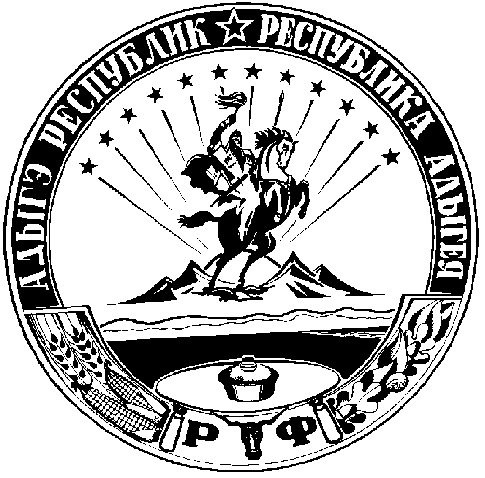 